新 书 推 荐中文书名：《大地震：北美最大的地震怎样改变我们对地球的理解》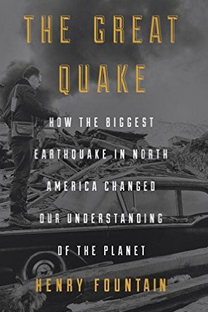 英文书名： THE GREAT QUAKE: How the Biggest Earthquake in North America Changed our Understanding of the Planet 作    者：Henry Fountain出 版 社： Crown代理公司：ANA页    数:  304页出版时间：2017年 8月代理地区：中国大陆、台湾审读资料：电子稿类    型：科普内容简介：1964年阿拉斯加大地震是北美有史以来最大的地震。地震摧毁了瓦尔迪兹市，荡平了彻纳加海岸的村庄。科学家前去寻找地质学线索，解释地震的周期，有助于进一步确定当时还有争议的板块理论。许多人无论是不是生活在地震带，都觉得地震既迷人又可怕。1964年以前，地震学界对大地震动、移动、裂开的意见不一。方廷的叙述不仅将我们带进地震摧毁的阿拉斯加小镇，还走进了最终同意板块理论的科学界。1964年3月27日，北美有史以来最大的地震，也是全世界有史以来第二大地震，里氏9.2 级地震在阿拉斯加发生了，摧毁了海岸的城市和乡村，在当时比较地广人稀的地方，导致了一百三十多人死亡。《纽约时报》科学专栏作家亨利 ·方廷在他第一部畅销书当中叙述了大自然惊人的暴力 ，重现了彻纳加、安克雷奇、瓦尔迪兹城乡居民的生活，描绘了该地的瑰丽风光 ，高峻的山峰和二十英里的冰川，揭示了地震对城市、建筑物和居民生活的冲击。乔治·普拉菲克是美国地质学会的专家，多年探索阿拉斯加荒野，在地震后前来调查威廉王子湾地区，以便更好地理解地震的原因。他的工作证实了当时仍有争议的板块学说，解释了致命的地震为什么会发生，怎样发生的，以后应该如何应对。作者简介：    亨利·方廷（Henry Fountain）二十年来担任《纽约时报》 （New York Times ）的记者和编辑，大多数报道属于科学类。 1999年到 2009年，他在《科学时报》（ the Science Times ）的每周专栏“观察者”（Observatory）写文章。他是国民新闻编辑部（ the national news desk ）和《星期日评论》（the Sunday Review）的编辑 ，《时代》 （ Times）前沿技术板块“巡回”（Circuits）的首席编辑之一。方廷去《时代》（ Times）以前，在巴黎的《国际先驱论坛报》（ International Herald Tribune ）、《纽约新日报》 （New York Newsday）和康涅狄格的《布里奇波特邮报》 （ Bridgeport Post ）。谢谢您的阅读！请将反馈信息发至：夏蕊（Susan Xia）安德鲁·纳伯格联合国际有限公司北京代表处北京市海淀区中关村大街甲59号中国人民大学文化大厦1705室邮编：100872电话：010-82504406传真：010-82504200Email：susan@nurnberg.com.cn 网址：http://www.nurnberg.com.cn
微博：http://weibo.com/nurnberg豆瓣小站：http://site.douban.com/110577/